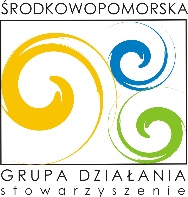 FORMULARZ ZGŁOSZENIOWY propozycji hasła promującego obszar 3 powiatów: koszalińskiego, białogardzkiego i sławieńskiegoSPOŁECZNIK – PROGRAM MARSZAŁKOWSKIOŚWIADCZENIAOświadczam, że znam Regulamin konkursu, spełniam wymagania w nim przewidziane oraz akceptuję jego treść.Oświadczam, że przysługują mi autorskie prawa osobiste i majątkowe w rozumieniu ustawy z dnia 4 lutego 1994 r. o prawie autorskim i prawach pokrewnych. (Dz.U. 1994 nr 24 poz. 83 z  późn.  zm.) do zgłoszonego Hasła.  Ponadto oświadczam, że jestem uprawniony do udzielenia Organizatorowi zgód, zezwoleń i przeniesienia na Organizatora praw autorskich do proponowanego Hasła zgodnie z postanowieniami Regulaminu. Oświadczam, że proponowane Hasło jest premierowe, nigdzie wcześniej niepublikowane, nie narusza praw osób trzecich oraz jest wolne od wad prawnych.……………………………………………					…………………………………………      (data i miejscowość)						      (podpis uczestnika)OŚWIADCZENIA DOTYCZĄCE PRZETWARZANIA DANYCH OSOBOWYCH UCZESTNIKÓW KONKURSUA. KLAUZULA INFORMACYJNAPrzyjmuję do wiadomości, że:Administratorem moich danych osobowych jest Lokalna Grupa Działania Stowarzyszenie Środkowopomorska Grupa Działania z siedzibą w Koszalinie przy ulicy Władysława Andersa 34.Z administratorem danych osobowych mogę kontaktować się poprzez adres e-mail: biuro@stowarzyszeniesgd.pl lub pisemnie na adres korespondencyjny 75-626 Koszalin, ul. Władysława Andersa 34, pokój 107;Zebrane dane osobowe będą przetwarzane przez administratora danych na podstawie art. 6 ust. 1 lit. a) rozporządzenia 2016/679, tj. na podstawie odrębnych zgód na przetwarzanie danych osobowych.Zebrane dane osobowe na podstawie, o której mowa w pkt. 3 będą przetwarzane przez administratora danych w celach niezbędnych do przeprowadzenia konkursu, wyłonienia jego zwycięzców i przyznania nagród, a po wyłonieniu zwycięzcy w celach marketingowych, reklamowych oraz sprawozdawczych.Przysługuje mi prawo dostępu do moich danych, prawo żądania ich sprostowania, usunięcia lub ograniczenia ich przetwarzania w przypadkach określonych w rozporządzeniu 2016/679;W przypadku uznania, że przetwarzanie danych osobowych narusza przepisy rozporządzenia 2016/679, przysługuje mi prawo wniesienia skargi do Prezesa Urzędu Ochrony Danych Osobowych;Zebrane dane osobowe na podstawie art. 6 ust. 1 lit. a rozporządzenia 2016/679, będą przetwarzane przez okres 5 lat, licząc od początku roku następującego po roku, w którym realizowana była Inicjatywa Obywatelska finansowana ze Społecznika – Programu Marszałkowskiego tj. do 31.12.2023 r. lub do czasu odwołania zgody. Okres przechowywania danych może zostać każdorazowo przedłużony o okres przedawnienia roszczeń, jeżeli przetwarzanie danych będzie niezbędne do dochodzenia roszczeń lub do obrony przed takimi roszczeniami przez administratora danych. Moje dane osobowe nie podlegają zautomatyzowanemu podejmowaniu decyzji, w tym profilowaniu.……………………………………………					…………………………………………      (data i miejscowość)					     (podpis uczestnika)B. KLAUZULE ZGODYWyrażam zgodę na przetwarzanie moich danych osobowych przez administratora danych Lokalną Grupę Działania Stowarzyszenie Środkowopomorska Grupa Działania z siedzibą w Koszalinie przy ulicy Władysława Andersa 34 zgodnie z rozporządzeniem 2016/679 w celu uczestnictwa w konkursie organizowanym przez Stowarzyszenie Środkowopomorska Grupa Działania.……………………………………………					…………………………………………      (data i miejscowość)					     (podpis uczestnika)Wyrażam zgodę (w przypadku zostania Laureatem konkursu) na przetwarzanie moich danych osobowych przez administratora danych Lokalną Grupę Działania Stowarzyszenie Środkowopomorska Grupa Działania z siedzibą w Koszalinie przy ulicy Władysława Andersa 34 zgodnie z rozporządzeniem 2016/679 oraz ustawą z dnia 4 lutego 1994 r. o prawie autorskim i prawach pokrewnych (Dz.U. 1994 nr 24 poz. 83 z zm.). w celu publikacji moich danych osobowych - imienia i nazwiska oraz nazwy zamieszkiwanej miejscowości na stronie internetowej Organizatora (www.stowarzyszeniesgd.pl) oraz na nieograniczone w czasie i przestrzeni publikowanie i  prezentowanie moich danych osobowych  w dowolnych mediach i  materiałach promocyjnych Organizatora. Oświadczam, że zrzekam się dodatkowego wynagrodzenia z powyższego tytułu. ……………………………………………					…………………………………………      (data i miejscowość)					     (podpis uczestnika)DANE UCZESTNIKA:DANE UCZESTNIKA:ImięNazwiskoadres zamieszkaniaadres e-mailtelefon kontaktowyHasło:Uzasadnienie: